муниципальное автономное дошкольное образовательное учреждение Киселевского городского округа«Детский сад №2 «Лучики» комбинированного вида»ПРИКАЗ № 2 «О мерах по предупреждению                                             «01» сентября 2020г.                                                                   и противодействию коррупции в ДОУ»                                                          Во исполнении статьи 13.1. Федерального закона от 25.12.2008г. № 273-ФЗ «О противодействии коррупции» в целях организации работы по предупреждению коррупции в муниципальном автономном дошкольном образовательном учреждении Киселевского городского округа «Детский сад № 2 «Лучики» комбинированного вида» (МАДОУ №2 «Лучики»)ПРИКАЗЫВАЮ:Утвердить:Антикоррупционную	политику	муниципального автономного дошкольного образовательного учреждения Киселевского городского округа «Детский сад № 2 «Лучики» комбинированного вида» (приложение 1) Положение о комиссии по противодействию коррупции МАДОУ №2 «Лучики» (приложение 2)Перечень должностей МАДОУ №2 «Лучики» выполнение обязанностей,  которых связано с коррупционными рисками (приложение 3)План мероприятий по профилактике и противодействию коррупции (приложение 4)Ответственным за реализацию Антикоррупционной политики в  МАДОУ №2 «Лучики» назначить воспитателя Корневу С.В.Создать комиссию по противодействию коррупции в МАДОУ №2 «Лучики» в составе:- Корнева С.В., председатель - Антонова Е.А., секретарьЧлены комиссии: - Арыкова Е.А., председатель профсоюзного комитета- Максименкова З.А., старший воспитатель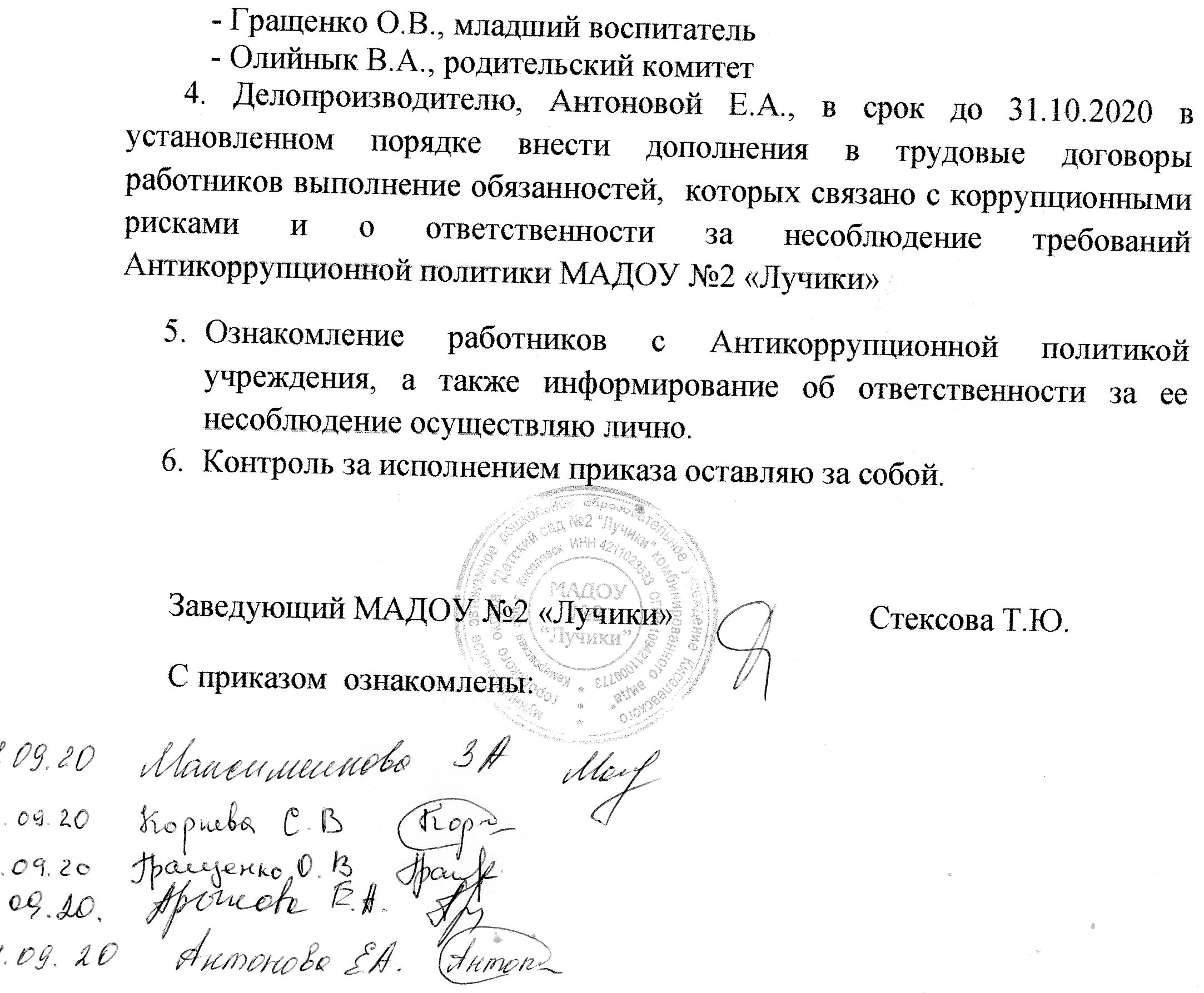 